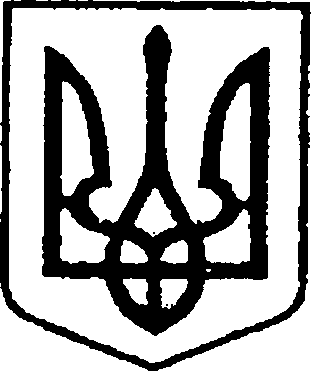 УКРАЇНАЧЕРНІГІВСЬКА ОБЛАСТЬН І Ж И Н С Ь К А    М І С Ь К А    Р А Д АВ И К О Н А В Ч И Й    К О М І Т Е ТР І Ш Е Н Н Явід 24 вересня 2020 року	          м. Ніжин	                                   №332     Про відзначення з нагодиДня працівників освітиВідповідно до  статей 40, 42, 53, 59 Закону України «Про місцеве самоврядування в Україні», рішення Ніжинської міської ради Чернігівської області «Про внесення змін до рішення Ніжинської міської ради                              від 03 травня 2017 року №27-23/2017 «Про затвердження Положень                    про Почесну грамоту, Грамоту та Подяку виконавчого комітету Ніжинської міської ради» від 02.02.2018 р. №18-35/2018, Регламенту виконавчого комітету Ніжинської міської ради Чернігівської області VІІ скликання, затвердженого рішенням виконавчого комітету Ніжинської міської ради Чернігівської області VІІ скликання  від 11.08.2016р. №220 (із змінами), розглянувши клопотання ректора Ніжинського державного університету імені Миколи Гоголя                О.Г.Самойленка, начальника управління освіти Ніжинської міської ради С.Крапив’янського, директора комунального закладу «Ніжинський фаховий медичний коледж» Чернігівської обласної ради С.Дуднік з нагоди Дня працівників освіти, виконавчий комітет Ніжинської міської ради вирішив: 1.Оголосити Подяку виконавчого комітету Ніжинської міської ради           за багаторічну плідну науково-педагогічну працю, вагомі досягнення                      в освітній, науковій та суспільно-культурній діяльності та з нагоди Дня працівників освіти: 1.1.Матвієнко Світлані Іванівні – доценту кафедри дошкільної освіти Ніжинського державного університету імені Миколи Гоголя;1.2.Коваль Тетяні Василівні – викладачу кафедри прикладної лінгвістики Ніжинського державного університету імені Миколи Гоголя;1.3.Філоненко Ірині Миколаївні – доценту кафедри географії, туризму     та спорту Ніжинського державного університету імені Миколи Гоголя;1.4.Чернишовій Еліні Олександрівні – доценту кафедри інформаційних технологій і аналізу даних  Ніжинського державного університету імені Миколи Гоголя;1.5.Штепурі Аллі Павлівні – викладачу кафедри прикладної лінгвістики Ніжинського державного університету імені Миколи Гоголя;1.6.Шугалій Наталії Євгеніївні – старшому викладачу кафедри прикладної  лінгвістики Ніжинського державного університету імені Миколи Гоголя;1.7.Кузьменку Михайлу Миколайовичу – старшому викладачу кафедри географії, туризму та спорту Ніжинського державного університету імені Миколи Гоголя;1.8.Мовчан Марині Геннадіївні – викладачу кафедри германської філології та методики викладання іноземних мов Ніжинського державного університету імені Миколи Гоголя;1.9.Конюшенко Людмилі Григорівні – вихователю Дошкільного навчального закладу №14 «Соколятко» Ніжинської міської ради Чернігівської області;1.10.Король Валентині Михайлівні – завгоспу Дошкільного навчального закладу №4 «Казочка» Ніжинської міської ради Чернігівської області;1.11.Березюку Сергію Миколайовичу – робітнику з обслуговування будівель дошкільного навчального закладу №25 «Зірочка» Ніжинської міської ради Чернігівської області;1.12.Солдатенко Тамарі Іванівні – заступнику директора з навчально-виховної роботи Ніжинського  навчально-виховного комплексу №16 «Престиж» Ніжинської міської ради Чернігівської області;1.13.Власенко Людмилі Володимирівні – заступнику директора з навчально-виховної роботи Ніжинської загальноосвітньої школи №17 Ніжинської міської ради Чернігівської області;1.14.Даниш Тетяні Володимирівні – бібліотекарю Ніжинського ліцею Ніжинської міської ради Чернігівської області при Ніжинському державному університеті імені Миколи  Гоголя;2.Оголосити Подяку виконавчого комітету Ніжинської міської ради           за багаторічну сумлінну працю, особистий внесок у підготовку висококваліфікованих молодших медичних спеціалістів, значні досягнення        у вихованні підростаючого покоління, активну громадську діяльність                   та з нагоди Дня працівників освіти: 	2.1.Ємець Любові Іванівні – завідуючій бібліотекою комунального закладу «Ніжинський фаховий медичний коледж» Чернігівської обласної ради;	2.2.Солонець Ганні Ільківні – викладачу внутрішньої медицини, невідкладних станів у внутрішній медицині комунального закладу «Ніжинський фаховий медичний коледж» Чернігівської обласної ради;	2.3.Тараненко Наталії Павлівні – швейцару  комунального закладу «Ніжинський фаховий медичний коледж» Чернігівської обласної ради;	2.4.Чорненко Юлії Сергіївні – практичному психологу комунального закладу «Ніжинський фаховий медичний коледж» Чернігівської обласної ради. 3.Відділу юридично-кадрового забезпечення апарату виконавчого комітету Ніжинської міської ради (Лезі В. О.) забезпечити оприлюднення цього рішення на офіційному сайті Ніжинської міської ради.4.Відділу бухгалтерського обліку апарату виконавчого комітету Ніжинської міської ради (Єфіменко Н.Є.)  забезпечити виконання цього рішення у частині видачі бланків Подяк та рамок.5.Контроль за виконанням цього рішення покласти на керуючого справами виконавчого комітету Ніжинської міської ради  Колесника С. О.Головуючий на засіданніПерший заступник міськогоголови з питань діяльностівиконавчих органів ради						Г.М. ОлійникПояснювальна запискадо проекту рішення «Про відзначення з нагодиДня працівників освіти»Відповідно до ст. 40 Закону України «Про місцеве самоврядування                в Україні», рішення Ніжинської міської ради Чернігівської області «Про внесення змін до рішення Ніжинської міської ради  від 03 травня 2017 року №27-23/2017 «Про затвердження Положень про Почесну грамоту, Грамоту та Подяку виконавчого комітету Ніжинської міської ради» від 02.02.2018р.     №18-35/2018, клопотання ректора Ніжинського державного університету імені Миколи Гоголя О.Г. Самойленка, начальника управління освіти Ніжинської міської ради С.Крапив’янського, директора комунального закладу «Ніжинський фаховий медичний коледж» Чернігівської обласної ради С.Дуднік пропонуються кандидатури до відзначення Подяками виконавчого комітету Ніжинської міської ради з нагоди Дня працівників освіти. Проект рішення «Про відзначення з нагоди Дня працівників освіти» складається               з п’яти розділів.Відділ юридично-кадрового забезпечення апарату виконавчого комітету Ніжинської міської ради, відповідно до Закону України «Про доступ до публічної інформації», забезпечує опублікування цього рішення шляхом оприлюднення  на офіційному сайті Ніжинської міської ради.Доповідати проект рішення на засіданні буде начальник сектора з питань кадрової політики відділу юридично-кадрового забезпечення апарату виконавчого комітету Ніжинської міської ради Чепуль Ольга Віталіївна.Начальник відділу юридично-кадровогозабезпечення апарату виконавчогокомітету Ніжинської міської ради                                                          В. О. Лега